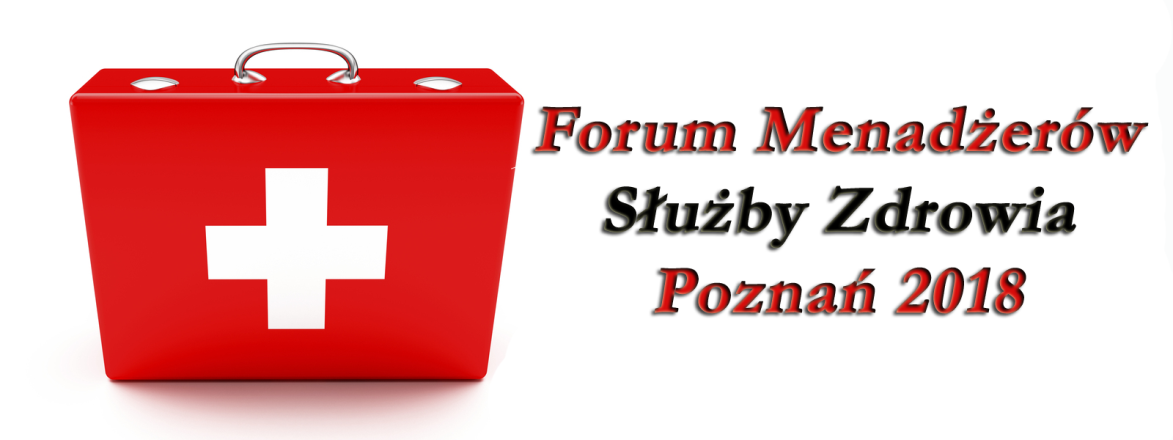 Szanowni Państwo,Serdecznie zapraszamy do udziału w Forum Menadżerów Służby Zdrowia, które odbędzie się 25 października 2018 roku, w Poznaniu, w Hotelu De Silva Premium, ul. Piekary 5.Patronat honorowy nad wydarzeniem objęła Okręgowa Izba Pielęgniarek i Położnych w Poznaniu. Podczas konferencji, eksperci prowadzący prelekcje omówią zagadnienia związane z szeroko pojętym rozwojem i dostosowaniem do obecnie panujących przepisów oraz standardów w placówkach medycznych. Ponadto głównym założeniem tego cyklicznego wydarzenia jest zwiększenie wiedzy i świadomości osób zarządzających podmiotami leczniczymi w dziedzinach zarządzania, finansowania, ochrony wizerunku czy też marketingu.Podczas spotkania zostanie omówiona tematyka, m.in.:- Zgoda pacjenta na zabieg- Dotacje unijne- Standardy rekrutacji pracowników- Ochrona Danych Osobowych w kontekście RODO- Dokumentacja MedycznaDla osób stowarzyszonych w Okręgowej Izbie Pielęgniarek i Położnych przewidziany jest bezpłatny udział w ramach pakietu STANDARD, który zawiera: Udział w konferencjiCałodniowy serwis kawowy wraz z poczęstunkiemNumery okazowe czasopism branżowychBezpłatny udział jest zagwarantowany dla pierwszych 30 osób z Izby, które wcześniej zapiszą się na konferencję. Aby dokonać rejestracji należy wypełnić formularz zgłoszeniowy dostępny pod adresem: http://mcbkonferencje.pl/konferencje;1;194;1 . 
UWAGA: w polu „Informacje dodatkowe” prosimy wpisać „OIPIP Poznań” – jest to hasło uprawniające do bezpłatnego udziału. Szczegółowe informacje są udostępniane również po kontakcie telefonicznym 506-421-408 lub mailowym fmsz@mcbkonferencje.pl.Serdecznie zapraszamy!Poniżej przedstawiamy program konferencji:7.50 – 8.50Rejestracja uczestników/Sala WystawowaRejestracja uczestników/Sala Wystawowa


8.50 – 10.30Sala 1 + 2Sala 1 + 2


8.50 – 10.30Progres firmy medycznej poprzez rozwój efektywności i samodzielności pracowników. W jakim kierunku zmierza ewolucja w zakresie zarządzania podmiotami leczniczymi?Progres firmy medycznej poprzez rozwój efektywności i samodzielności pracowników. W jakim kierunku zmierza ewolucja w zakresie zarządzania podmiotami leczniczymi?


8.50 – 10.30Zastosowanie nowych technologii w celu zwiększenia wydajności w ochronie zdrowiaZastosowanie nowych technologii w celu zwiększenia wydajności w ochronie zdrowia


8.50 – 10.30Europejskie Rozporządzenie o Ochronie Danych Osobowych – sprawdź czy jesteś gotowy
Europejskie Rozporządzenie o Ochronie Danych Osobowych – sprawdź czy jesteś gotowy
10.30-11.10Przerwa kawowa - Sala WystawowaPrzerwa kawowa - Sala Wystawowa11.10-13:30Sala nr 1Sala nr 211.10-13:30Przegląd aktualnych programów i perspektyw unijnych dla placówek medycznych.Elektroniczna Dokumentacja Medyczna w świetle aktualnych i proponowanych zmian.11.10-13:30Systemy zarządzania w tym bezpieczeństwa informacji wg. ISO/IEC 27001:2013 w kontekście wymagań rozporządzenia RODOJak optymalnie dobrać system informatyczny do potrzeb placówki opieki zdrowotnej11.10-13:30Menedżer w obliczu kryzysu. Jak  wykorzystać wiedzę o procesie grupowym w skutecznym zarządzaniu zespołem pracowniczymRegulamin organizacyjny placówki medycznej –roszczenia, egzekwowanie obowiązków i udostępnianie dokumentacji 
11.10-13:30Zgoda pacjenta na zabieg oraz konsekwencje prawne jej braku.Zdalna Opieka Medyczna -  kto może na tym skorzystać?13.30-14.00Przerwa kawowa - Sala Wystawowa/ III Sesja networkingowaPrzerwa kawowa - Sala Wystawowa/ III Sesja networkingowa14.00 -
15.20Najczęstsze błędy w dokumentacji medycznej„Zarządzanie czasem” dla menadżera podmiotu leczniczego – podnoszenie efektywności indywidualnej pracy14.00 -
15.20Zasady realizacji umów z NFZ oraz kontrole świadczeniodawcy. Aktualny stan prawny. Obszary problematyczne.Nowe standardy rekrutacji pracowników w placówkach medycznychZakończenie KonferencjiZakończenie KonferencjiZakończenie Konferencji